Makale Başlığı: Times New Roman, 10 punto, düz, sola yaslıYukarıda başlığı verilen ve değerlendirme aşamasında bulanan çalışmam(ız) için aşağıdaki belirtilen neden(ler)le geri çekme talebinde bulunmak istiyorum/istiyoruz.………………………………………………………………………………………………………………………………………………………………………………...………………………………………………………………….………………………… ……………………………………………………………………………………………………………...………….…………… ……………………………………………………………………………………………..................................…….………….…………………………………………………………………………………………………………………………………………Avrasya Turizm Araştırmaları Dergisi Editör Kurulu tarafından geri çekme isteği onaylanmadıkça çalışmamı(zı) başka bir dergiye değerlendirilmek üzere göndermeyeceğimi(zi) kabul ve beyan ederim/ederiz.Yazar(lar)ın Adı ve Soyadı:			ORCID ID:			 Tarih:		İmza: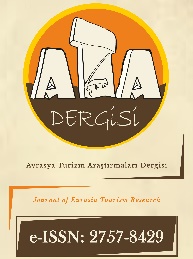 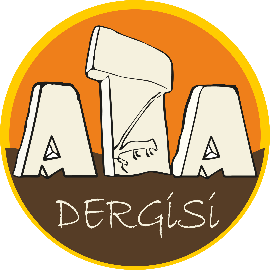 https://dergipark.org.tr/tr/pub/atadergi Avrasya Turizm Araştırmaları DergisiJournal of Eurasia Tourism Researchhttps://dergipark.org.tr/en/pub/atadergiGERI ÇEKME FORMUGERI ÇEKME FORMUGERI ÇEKME FORMUNot: Bu belge, tüm yazarlar tarafından imzalanmalıdır. Ancak yazarların farklı kuruluşlarda bulunması durumunda yazar adı ve makale başlığ yazılmak kaydıyla imzalar farklı formlarda sunulabilir. İmzalamadan önce bu kısmı siliniz.